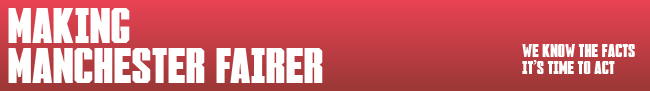 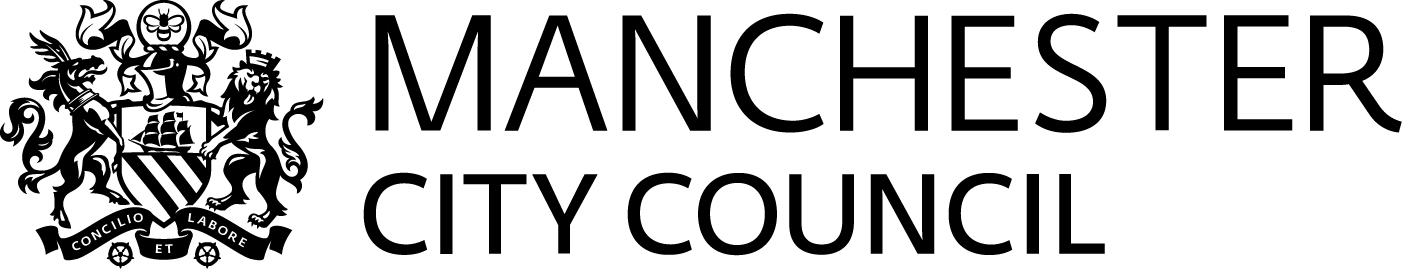 Cost of Living Toolkit – 5 December 2023

Additional instructionsPlease ensure that all images posted on social media make use of the 'alt text' function and duplicate any words that appear in a graphic, so the same information is accessible to those using screen readers.

You should also describe any imagery that appears within this description. Please also ensure that key information is communicated in the post text, rather than relying on a visual asset. You can find further guidance and how to do this for different platforms below and for further advice on writing image descriptions, see below:RNIB - Making you social media accessibleTwitterFacebookTheme Message Graphic/link For support and advice with the cost of living call Manchester’s free cost of living advice line. Twitter/FacebookPoverty can affect anyone from any background, and nobody should struggle to feed themselves or pay bills. 
You’re not alone, 📞call Manchester’s Cost of Living advice line for support. 💻manchester.gov.uk/coladvice#MakingManchesterFairer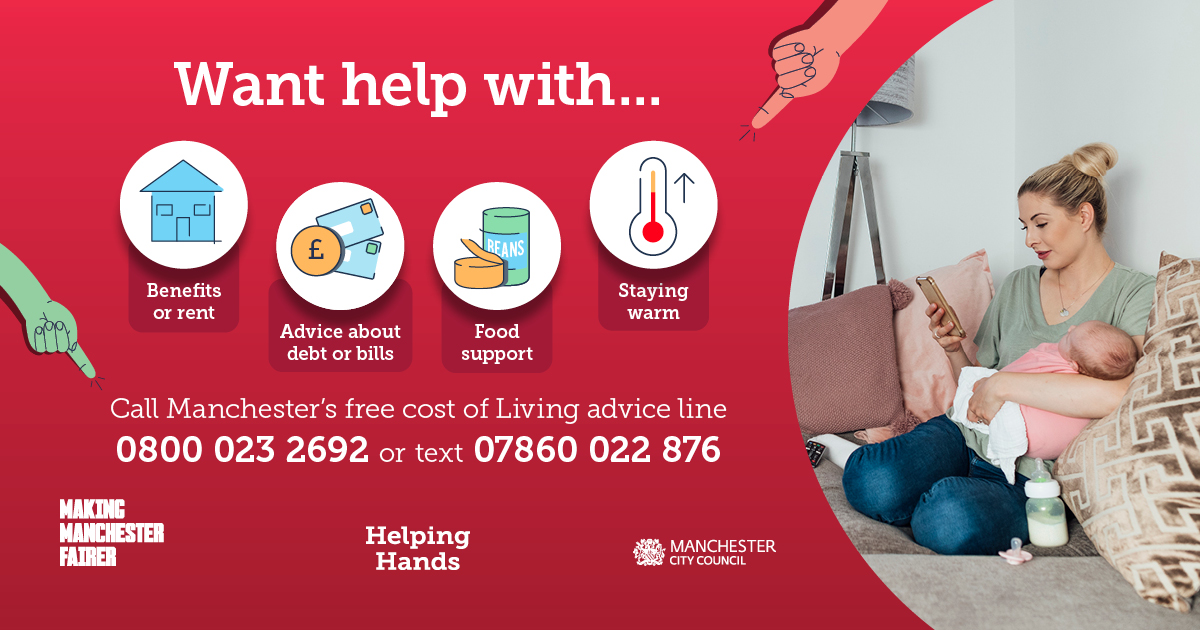 Social media assetURLmanchester.gov.uk/coladviceFind your Warm Welcome Space in Manchester FacebookNo one should struggle to stay warm this winter. Manchester has warm welcoming spaces for everyone to go for a brew, a chat and a warm through. 
Find yours: warmwelcome.uk manchester.gov.uk/helpinghands 
Call 0800 023 2692 Text 07860 022 876 
#MakingManchesterFairer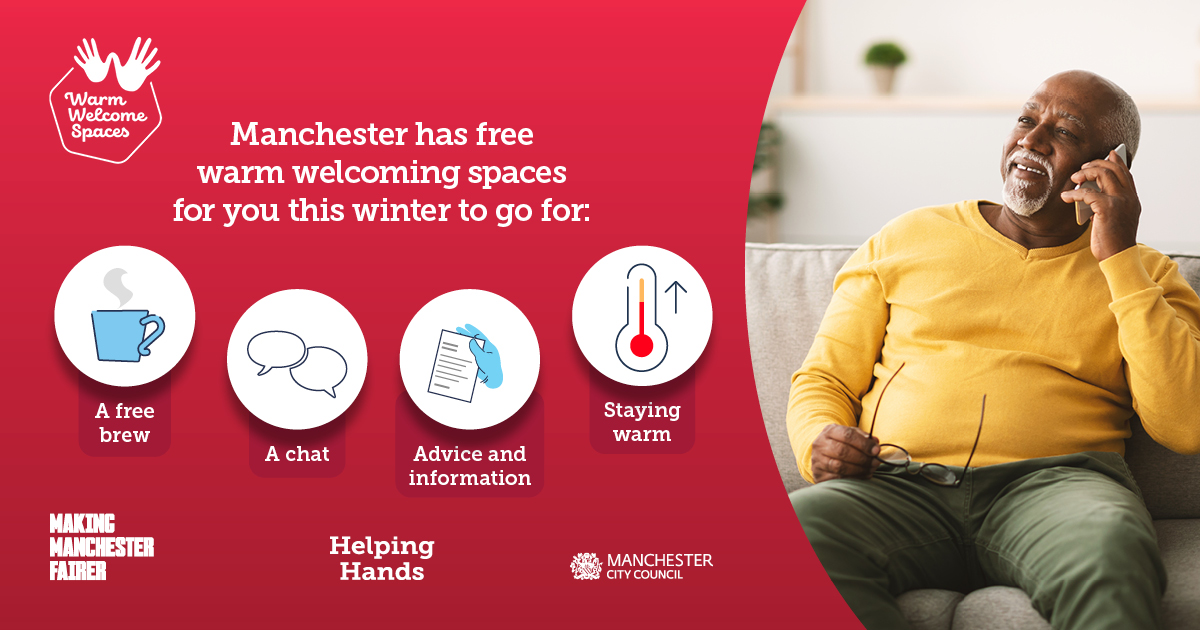 Social media assetURLwarmwelcome.uk
manchester.gov.uk/helpinghandsFind your Warm Welcome Space in ManchesterX/TwitterNo one should struggle to stay warm this winter. 

Manchester has warm welcoming spaces for everyone to go for a brew, a chat and a warm through. 
Find yours: 
warmwelcome.uk manchester.gov.uk/helpinghands
Call 0800 023 2692 Text 07860 022 876 
#MakingManchesterFairer
Social media asset
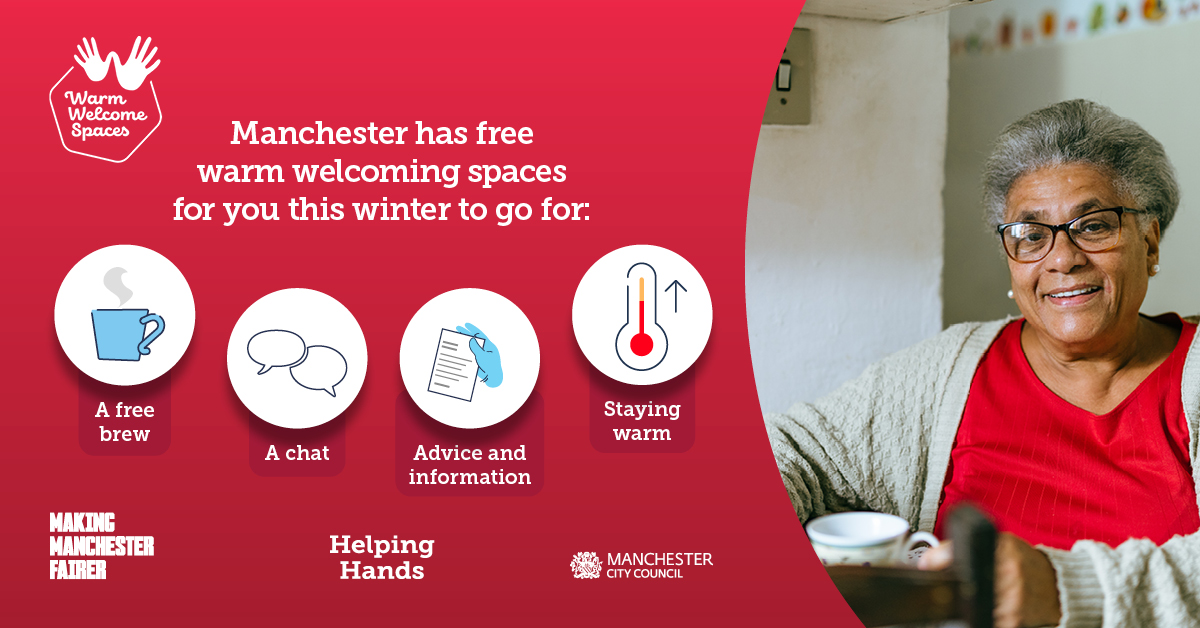 URLwarmwelcome.uk
manchester.gov.uk/helpinghandsManchester’s libraries are warm welcome spaces for everyone this winter. X/Twitter/Facebook

Winter is a challenging time for households, but your local library is a warm space that welcomes everyone. 
So, call in to have a brew, a chat and get online. Stay as long as you want. 
manchester.gov.uk/libraries
 Call 0800 023 2692 text 07860 022 876 #MakingManchesterFairer

Social media asset
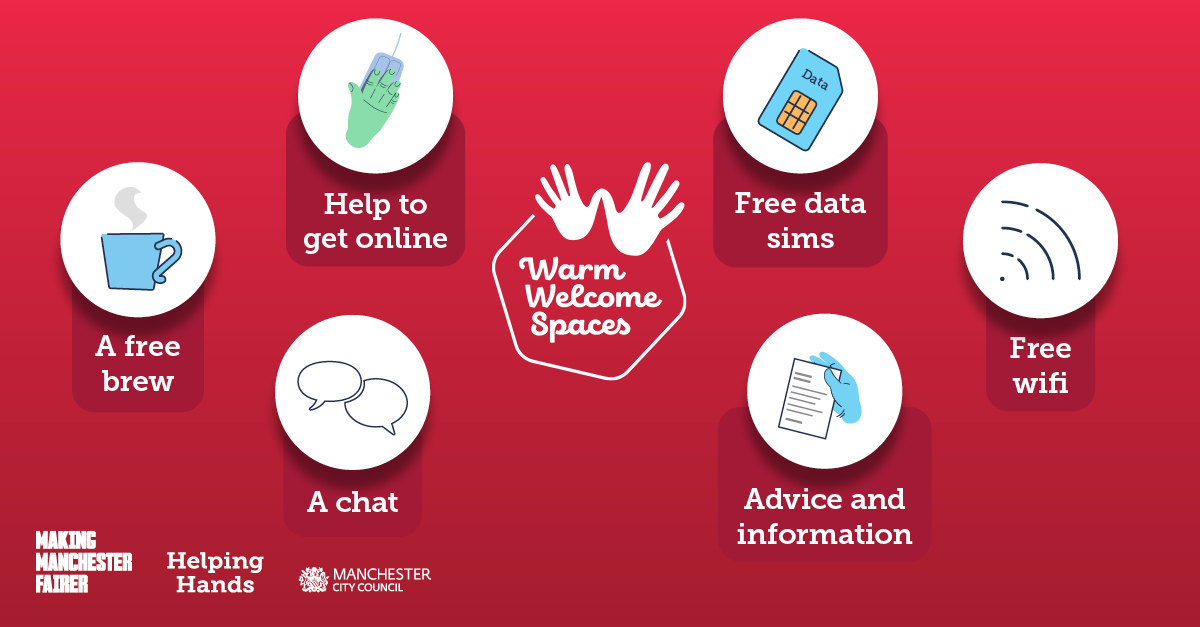 URLmanchester.gov.uk/libraries